REFERRING CLIENTS TO AMIDAThe aim of this referral system is to ensure that we assist clients with the most urgent needs first.After a referral is received we will prioritise the matter then contact the client and the referrer giving an indication when an advocate can start work on the issue.The attached form is designed to be used by organisations and service providers wishing to refer a person with a disability to the service.Individuals with a disability and carers can still seek the assistance of an advocate by contacting us directly. About AMIDAWho can use our service?AMIDA’s advocacy services are for people with any type of disability although the majority of AMIDA’s experience is in working with people with an intellectual disability.How do we workIndividual and Self-AdvocacyDirectly advocating on behalf of a person or providing information and advice so that a person can advocate for themselves such as dealing with a landlord, negotiating a better deal from a government department, dealing with an accommodation and/or support providerLinking a person with other relevant services such as helping a person get legal advice from a solicitor.Talking over a problem. Sometimes we can best help by simply listening and helping to think through options.Supporting an individual to take formal action on matters related to disability discrimination or making a complaint against a service provider.  This could be assisting a person to make a complaint with the Victorian Equal Opportunity and Human Rights Commission.Family AdvocacySupports and enables parents and families to act as advocates with and on behalf of a family member with disability on either a short-term or an issue-specific basis.Family members are provided with skills and support to gain the understanding they need to promote, protect and defend the welfare, interests and rights of the person with disability. Systemic AdvocacyAMIDA works to get improved housing conditions and housing choices for people with a disability. We believe people with a disability should have the right to live in the community and have the support they need to participate in the community as they want.  AMIDA works at a systemic level on issues that affect groups of people with a disability to try and bring about positive change and improve their quality of life.Where we workThe service is funded for advocacy in Victoria although we mainly operate in the metropolitan area.To Find out more: 03 9350 2722 amida@amida.org.au Level 1, Ross House247 Flinders LaneMelbourne VIC 3000ADVOCACYStanding by someoneSpeaking out for someone’s rightsGoing into bat for another personBeing on their side especially when the chips are downSend completed form to:This form has been designed to be completed electronically.  Use the down arrow key to navigate to the next field.About the client	Date: Current Accommodation  Family/Friend Own home Private Rental Supported Accom Mental health  Rooming house Aged Care  Hospital Short term crisis  Homeless Other:Referring agency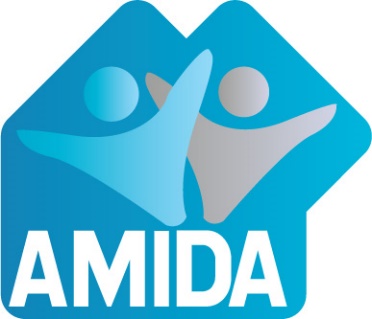 Action for More Independence and Dignity in Accommodation1st Floor, Ross House, 247 Flinders Lane, Melbourne Vic 3000Phone: 03 9650 2722 Fax: 03 9654 8575Email: amida@amida.org.au 	Website: www.amida.org.auACN: A 001 608 SV	ABN: 32 993 870 380Advocacy, Self Advocacy, Rights, Accessibility, & Community Living for People with a DisabilityAdvocacy, Self Advocacy, Rights, Accessibility, & Community Living for People with a Disability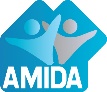 Client referral TO AMIDAamida@amida.org.au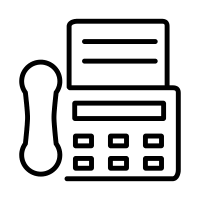 03 9654 85751st Floor, Ross House247 Flinders Lane Melbourne Victoria 30001st Floor, Ross House247 Flinders Lane Melbourne Victoria 30001st Floor, Ross House247 Flinders Lane Melbourne Victoria 3000Name:AddressContact Number:    H:W:W:M:E:E:Date of Birth:Gender:Gender:Gender:Main disability:Cultural identity: – NOTE: only if client consents to answer  – NOTE: only if client consents to answer  – NOTE: only if client consents to answer  – NOTE: only if client consents to answer  – NOTE: only if client consents to answer Country of birth:Language at home:Interpreter needed:Is the client Aboriginal or Torres Strait Islander?Is the client Aboriginal or Torres Strait Islander?Is the client Aboriginal or Torres Strait Islander?Is the client Aboriginal or Torres Strait Islander?  Yes   No  Yes   NoSummary of issues:Summary of issues:Summary of issues:Summary of issues:Summary of issues:Summary of issues:Has the person you are referring had advocacy from AMIDA before?  Yes   NoHas the client given permission for AMIDA to contact them? Yes   NoIs the client a carer? Yes   NoDoes the client currently have an NDIS package? Yes   NoService:Worker:AddressContact Number:    W:F:Direct:E:How urgent is the matter? Are there upcoming events that AMIDA needs to know about eg legal proceedings, eviction, appointments, deadlines etc? High   Medium  Not urgentHow urgent is the matter? Are there upcoming events that AMIDA needs to know about eg legal proceedings, eviction, appointments, deadlines etc? High   Medium  Not urgentHow urgent is the matter? Are there upcoming events that AMIDA needs to know about eg legal proceedings, eviction, appointments, deadlines etc? High   Medium  Not urgentHow urgent is the matter? Are there upcoming events that AMIDA needs to know about eg legal proceedings, eviction, appointments, deadlines etc? High   Medium  Not urgentActions taken so far:Actions taken so far:Actions taken so far:Actions taken so far:What was the outcome of the work?What outcome does the client want? How would they like an AMIDA advocate to help?List any information that AMIDA needs to know to assist the client?